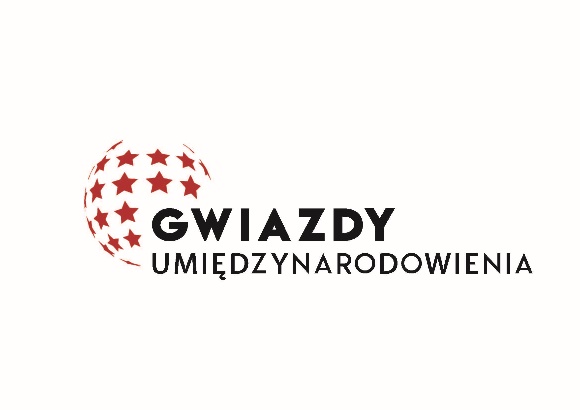 Gwiazdy Internacjonalizacji / Internationalization StarsANKIETA / QUESTIONNAIREOsoba rekomendująca / Recommending personKandydat / CandidateOsiągnięcia, uczestnictwo i organizacja projektów i wydarzeń o charakterze międzynarodowym, przyznane nagrody i wyróżnienia, aktywność na rzecz  umiędzynarodowienia i wielokulturowości itp. / Achievements, participation and realization of projects, awards in competitions, commitment to internationalization and multiculturalism, etc.Dlaczego Pan/Pani uważa kandydata za najlepszego pracownika w dziedzinie umiędzynarodowienia w Polsce? Proszę opisać krótko jego działania i osiągnięcia. / Why do you consider the candidate to the best internationalization staff member in Poland? Please provide a short description of his/her activities and achievements.………………………………………………………………………………………………………………………………………………………………………………………………………………………………………………………………………………………………………………………………………………………………………………………………………………………………………………………………………………………………………………………………………………………………………………………………………………………………………………………………………………………………………………………………………………………………………………………………………………………………………………………………………………………………………………………………………………………………………………………………………………………………………………………………………………………………………………………………………………………………………………………………………………………………………………………………………………………………………………………………………………………………………………………………………………………………………………………………………………………………………………………………………………………………………………………………………………………………………………………………………………………………………………………………………………………………………………………………………………………………………………………………………………………………………………………………………………………………………………………………………………………………………………………………………………………………………………………………………………………………………………………………………………………………………………………………………………………………………………………………………………………………………………………………………………………………………………………………………………………………………………………………………………Fundacja Edukacyjna “Perspektywy” zobowiązuje się do przetwarzania powyższych danych osobowych wyłącznie na potrzeby konkursu Gwiazdy Umiędzynarodowienia. / Perspektywy Education Foundation guarantees that the personal data submitted in this questionnaire will be used only for purpose of the Stars of Internationalization competition. Formularz proszę przesłać pocztą elektroniczną do 10 lutego 2021 r. na adresgwiazdy@perspektywy.pl; tel. 22 628 58 62 w. 31Please send the questionnaire by e-mail till February 10th, 2021 to 
gwiazdy@perspektywy.pl; tel. + 48 22 628 58 62 ex. 31Zgodnie z obowiązkiem wynikającym z art. 13 RODO uprzejmie informujemy, że:
1) Administratorem Państwa danych osobowych jest Fundacja Edukacyjna Perspektywy z siedzibą w Warszawie, ul. Nowogrodzka 31, kod pocztowy 00-511 (dalej także: "Fundacją"), numer KRS: 0000176397
2) Z powołanym w Fundacji Inspektorem Ochrony Danych mogą Państwo się skontaktować kierując korespondencję drogą tradycyjną pod powyższy adres siedziby (z dopiskiem "IOD") lub poprzez pocztę elektroniczną na adres: rodo@perspektywy.org
3) Państwa dane osobowe będą przetwarzane przy realizacji zadań wynikających ze zgłoszenia kandydatury do Nagrody Środowiskowej Gwiazdy Umiędzynarodowienia 2021.Imię i nazwisko / First name, surnameFunkcja / PositionInstytucja / InstitutionAdres do korespondencji /Correnspondence addressE-mail / E-mail addressTelefon / Phone numberImię i nazwisko / First name, surnameData urodzenia / Date of birthUczelnia / UniversityDział/ Jednostka / Department (Unit)Stanowisko / Position Pełnione funkcje / Function Rok rozpoczęcia pracy na uczelni wyższej E-mail / E-mail addressTelefon / Phone numberKategoria/ Category□ Management Star               □ Teaching Star               □ Marketing Star                   □ Research Star  □  Rising Star                                          □ Public Diplomacy StarKategoria/ Category□ Management Star               □ Teaching Star               □ Marketing Star                   □ Research Star  □  Rising Star                                          □ Public Diplomacy Star1.2.3.4.5.Podpis osoby rekomendującej /Recommending person’s signature…………………………………………………………………